МІНІСТЕРСТВО ОСВІТИ І НАУКИ УКРАЇНИНаціональний авіаційний університет Юридичний факультет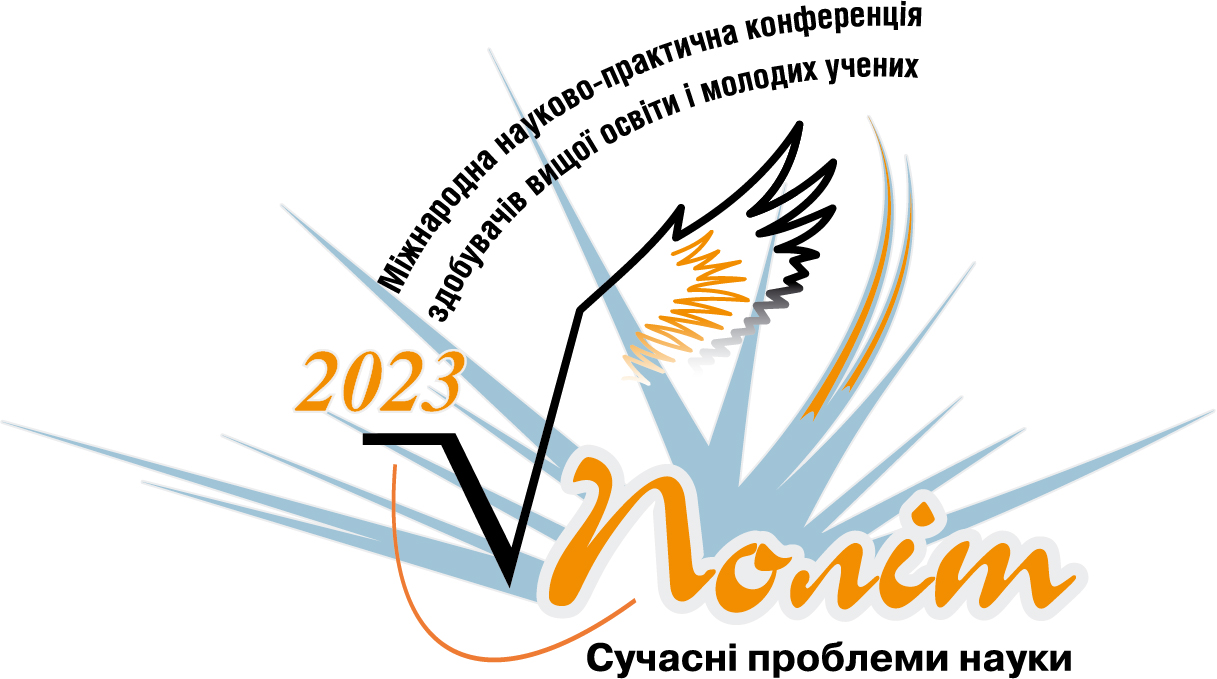 ПРОГРАМАХХІІI Міжнародної науково-практичної конференції здобувачів вищої освіти і молодих учених«ПОЛІТ. Сучасні проблеми науки»Круглий стіл«Авіаційна і космічна діяльність: питання правової теорії та юридичної практики» (4-7 квітня 2023 року)Київ 2023Круглий стіл«Авіаційна і космічна діяльність: питання правової теорії та юридичної практики»06.04.2023, 10:00,Посилання на Google Meetmeet.google.com/wun-edij-repНікітін Володимир, НАУ, КиївВСТУПНЕ СЛОВО: АКТУАЛЬНІСТЬ АВІАЦІЙНОЇ І КОСМІЧНОЇ ДІЯЛЬНОСТІ: ПИТАННЯ ПРАВОВОЇ ТЕОРІЇ ТА ЮРИДИЧНОЇ ПРАКТИКИGuoqiang Fu, Legal Specialist, SingaporeMAIN LEGAL AREAS OF COOPERATION IN THE SPACE SPHEREKryvolap Andriy, Taras Shevchenko National University of Kyiv, KyivCURRENT PROBLEMS OF AVIATION INDUSTRY DEVELOPMENT IN UKRAINEДей Марина, НАУ, КиївРЕГУЛЮВАННЯ ВИКОРИСТАННЯ ДРОНІВ: ВИКЛИКИ ДЛЯ ПРАВ ЛЮДИНИ ТА КОНФІДЕНЦІЙНОСТІMyronets Oksana, NАU, KyivPROSPECTS OF UKRAINE'S POST-WAR AERO-SPACE DEVELOPMENTAdamenko Oleg, NАU, KyivCERTAIN ASPECTS OF INFORMATION PROTECTION IN THE FIELD OF COMPUTER SECURITY OF AVIATIONBudkevich Ivanna, NАU, KyivSTATE POLICY IN THE FIELD OF HUMAN RIGHTS PROTECTION UNDER THE CONDITIONS OF THE STATE OF MARTIALKolos Nikita, NАU, KyivISSUES OF LEGAL REGULATION OF OWNERSHIP OF THE MOON AND OTHER CELESTIAL BODIES, INCLUDING SPACE RESOURCESKovryhina Olena, NАU, KyivLOSS OF LUGGAGE BY THE AIR CARRIER: PRIVATE AND LEGAL ASPECTKushnir Yana, NАU, KyivPROBLEMS OF ADAPTATION OF UKRAINIAN LEGISLATION IN THE FIELD OF CIVIL AVIATION TO EU LEGISLATIONRepina Elizaveta, NАU, KyivAVIATION SECURITY AS AN OBJECT OF CRIMINAL OFFENCES Riabokon Yuliia, NАU, KyivUKRAINE AS THE STATE OF AVIATION TRANSIT. CURRENT CHALLENGESRiabokon Yuliia, NАU, KyivCIVIL DISPUTES REGARDING THE LIABILITY OF THE CARRIER IN AVIATION SPHERETyubay Anastasiya, NАU, KyivLEGAL GROUNDS FOR AIR CARRIER LIABILITY FOR BODILY INJURY OR DEATH OF A PASSENGERVerbinets Veronika, NАU, KyivDISPUTES IN THE FIELD OF AVIATION AS A SUBJECT OF INTERNATIONAL PRIVATE LAW REGULATIONКоваль Діана, НАУ, КиївХАРАКТЕРИСТИКА КОНСТИТУЦІЙНО-ПРАВОВИХ ВІДНОСИНМаксименко Вікторія, НАУ, КиївМІЖНАРОДНА ОРГАНІЗАЦІЯ ЦИВІЛЬНОЇ АВІАЦІЇ (ІСАО) ТА ЇЇ РОЛЬ В РОСІЙСЬКО-УКРАЇНСЬКІЙ ВІЙНІЧайка Катерина, НАУ, КиївВПРОВАДЖЕННЯ МІЖНАРОДНИХ СТАНДАРТІВ ЗАБЕЗПЕЧЕННЯ КІБЕРБЕЗПЕКИ ЦИВІЛЬНОЇ АВІАЦІЇ В УКРАЇНІГолова:Нікітін В.В., д.ю.н., декан ЮФСекретар:Юринець Ю.Л., д.ю.н., професор, заступник декана ЮФ